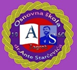 Osnovna škola dr. Ante Starčevića    Zagreb, Sv. Leopolda Mandića 55    Tel: 2851 – 615, 2852 – 351    Fax: 2950 – 606     E – mail: skola@os-astarcevica-zg.skole.hr  KLASA: 007-01/23-02/17URBROJ: 251-135/02-23-1ZAPISNIK 28. SJEDNICE ŠKOLSKOG ODBORADatum održavanja sjednice: 16.10.2023. godineMjesto održavanja sjednice: Školska knjižnicaVrijeme početka sjednice: 18:00 satiSjednici nazočni: Tajana Uroić, predsjednica Školskog odbora, predstavnica Učiteljskog vijećaMatej Bojanić, predstavnik Zbora radnikaMarija Orešić, predstavnica Vijeća roditeljaKatarina Skupnjak, predstavnica OsnivačaValentina Gučec, predstavnica OsnivačaNisu nazočni: Katarina Gotovac, predstavnica Učiteljskog vijeća i Tomislav Ivanek,                          predstavnik OsnivačaNazočni su također: ravnateljica škole Danijela Domitrović i tajnica škole Andrea Miškić Na početku sjednice predsjednica Školskog odbora Tajana Uroić pozdravila je nazočne i pročitala dnevni red koji je dala na usvajanje.DNEVNI RED:Imenovanje zapisničara sjedniceVerifikacija zapisnika 27. sjednice Zahtjev ravnateljice za mirovanje ugovora o radu na neodređenoRaznoAd. 1.Nakon čitanja dnevnog reda, koji je jednoglasno prihvaćen, za zapisničara je predložena tajnica škole, Andrea Miškić.Ad. 2.Predsjednica Školskog odbora, Tajana Uroić pitala je članove da li postoje primjedbe na zapisnik sa prošle, 27. sjednice Školskog odbora i nakon što je ustvrdila da nema primjedbi, zapisnik je usvojen.Školski odbor donio je sljedeći ZAKLJUČAK:       Zapisnik sa 27. sjednice Školskog odbora je usvojen.Ad. 3.Predsjednica Školskog odbora, Tajana Uroić, čita zahtjev ravnateljice Danijele Domitrović za mirovanje ugovora o radu na neodređeno vrijeme na poslovima školskog pedagoga. Školski odbor donio je sljedeći ZAKLJUČAK:      Svi prisutni članovi Školskog odbora su suglasni sa zahtjevom ravnateljice za mirovanje ugovora o radu na neodređeno na poslovima školskog pedagoga. Ad. 4. Školski odbor donio je sljedeći ZAKLJUČAK:        Svi prisutni članovi Školskog odbora su suglasni da se odbije prijedlog za postavljanje otvorenog izvora pitke vode u školskom dvorištu.Sjednica je završila u 18:30 sati.Zapisničar:                                                                Predsjednica    Školskog odbora:                _______________________                                    _________________________     Andrea Miškić, mag. iur.		                    Tajana Uroić, mag. prim. educ.